โครงการส่งเสริมนักเรียนที่ขาดแคลนทุนทรัพย์และด้อยโอกาส
เพื่อศึกษาต่อสายอาชีพชั้นสูงในโครงการทุนนวัตกรรมสายอาชีพชั้นสูงสำหรับนักเรียน ม. 3 ม. 6 หรือ ปวช. 3 หรือเทียบเท่า ที่สนใจ
ศึกษาต่อจนจบประกาศนียบัตรชั้นสูง (ปวส.)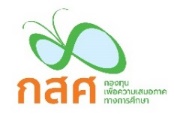 กองทุนเพื่อความเสมอภาคทางการศึกษา (กสศ.)รายละเอียดเอกสารสำหรับผู้สมัครขอรับทุนการศึกษา
โครงการส่งเสริมนักเรียนที่ขาดแคลนทุนทรัพย์และด้อยโอกาส
เพื่อศึกษาต่อสายอาชีพชั้นสูงในโครงการทุนนวัตกรรมสายอาชีพชั้นสูงรายละเอียด										หน้าคำชี้แจง											 3คำอธิบายใบสมัครขอรับทุนการศึกษา							11ส่วนที่ 1 ใบสมัคร									12ส่วนที่ 2 แบบการคัดกรองและการรับรองผู้ขาดแคลนทุนทรัพย์และด้อยโอกาส			21กรณีที่เป็นนักเรียนยากจนที่ไม่ได้รับเงินอุดหนุนจาก กสศ. ในกรณียากจนพิเศษ		22กรณีที่เป็นนักเรียนที่ได้รับเงินอุดหนุนจาก กสศ. ในกรณียากจนพิเศษ			27กรณีที่เป็นนักเรียนด้อยโอกาส							29ส่วนที่ 3 แบบการรับรองผลการเรียนและความเหมาะสมของนักเรียน				32เอกสารแนบ ก 									35คำชี้แจง โปรดอ่านคำชี้แจงให้เข้าใจโดยรายละเอียดก่อนกรอกข้อมูลลงในใบสมัครขอรับทุนนวัตกรรมสายอาชีพชั้นสูงคุณสมบัติของนักเรียนผู้ขอรับทุน เป็นไปตามประกาศสนับสนุนโครงการทุนนวัตกรรมสายอาชีพชั้นสูง เมื่อวันที่ 11 พฤศจิกายน 2562 ดูรายละเอียดได้ทางเว็บไซต์ https://www.eef.or.th/wp-content/uploads/2019/11/ประกาศกองทุน.pdf ผู้ขอรับทุนต้องมีคุณสมบัติดังนี้หมายเหตุ ผู้ด้อยโอกาส หมายถึง ผู้ประสบปัญหาความเดือดร้อน ได้รับผลกระทบ ในด้านเศรษฐกิจ สังคม การศึกษา สาธารณสุข การเมือง กฎหมาย วัฒนธรรม ภัยธรรมชาติ หรืออยู่ในพื้นที่ความไม่สงบ หรือขาดโอกาสที่จะเข้าถึงบริการชั้นพื้นฐานของรัฐ หรือสมควรได้รับการช่วยเหลือเพื่อมนุษยธรรม ตลอดจนประสบปัญหาที่ยังไม่มีองค์กรหลักรับผิดชอบ อันจะส่งผลให้ไม่ได้รับโอกาสทางการศึกษาที่เสมอภาคกับผู้อื่น รวมถึงการด้อยโอกาสลักษณะอื่น ๆ ที่คณะกรรมการบริหารกองทุนเพื่อความเสมอภาคทางการศึกษาประกาศกาหนดเพิ่มเติม สิ่งที่ผู้รับทุนที่ผ่านเกณฑ์การคัดเลือกจะได้รับ ขอให้ผู้ขอรับทุนการศึกษายื่นใบสมัครได้ที่สถาบันการศึกษาสายอาชีพที่เข้าร่วมโครงการ โดยสามารถดูรายชื่อสาขาที่พิจารณาให้ทุนและรายชื่อสถาบันการศึกษาสายอาชีพที่เข้าร่วมโครงการฯ ได้ทางเว็บไซต์ กสศ. www.eef.or.th สถาบันการศึกษาสายอาชีพที่เข้าร่วมโครงการจะแต่งตั้งคณะกรรมการคัดเลือกพิจารณาจากใบสมัครที่กรอกข้อมูลและแนบเอกสารครบถ้วนเท่านั้น (โปรดตรวจสอบหลักฐานที่ต้องใช้ในการสมัครอย่างละเอียด) ทั้งนี้สถาบันการศึกษาสายอาชีพที่เข้าร่วมโครงการ จะมีกระบวนการตรวจสอบการขาดแคลนทุนทรัพย์ และการประเมินศักยภาพและความเหมาะสมของผู้รับทุนในการศึกษาต่อสายอาชีพ ด้วย แนวทางปฏิบัติเกี่ยวกับเอกสารหลักฐานประกอบการพิจารณารับรองข้อมูลการด้อยโอกาสผู้ด้อยโอกาสที่มีสิทธิขอรับทุน ได้แก่ ผู้ประสบปัญหาความเดือดร้อน ได้รับผลกระทบในกรณีต่างๆ (ตามที่ระบุ ไว้ในประกาศ กสศ.) อันจะส่งผลให้ไม่ได้รับโอกาสทางการศึกษาที่เสมอภาคกับผู้อื่น โดยผู้ด้อยโอกาสประเภทต่างๆที่ ประสงค์จะขอรับทุนต้องมีการรับรองข้อมูลการด้อยโอกาสของกลุ่มเป้าหมายโครงการ มีความน่าเชื่อถือ ชัดเจน สามารถอ้างอิงตรวจสอบได้ ให้ผู้ขอรับทุน/สถาบันการศึกษาจัดให้มีเอกสารหลักฐานสนับสนุนการพิจารณารับรอง ดังกล่าวให้สอดคล้องกับแต่ละลักษณะ/ประเภทของผู้รับทุนตามโครงการนี้และแนบเอกสารหลักฐานที่แสดงว่าเป็นผู้ ประสบภาวะดังกล่าว อันจะส่งผลให้ไม่ได้รับโอกาสทางการศึกษาที่เสมอภาคกับผู้อื่น โดยเอกสารหลักฐานเป็นเอกสาร ต้นฉบับ ในกรณีที่เป็นเอกสารสำเนาต้องจัดให้มีการรับรองสำเนาถูกต้อง พร้อมแนบสำเนาบัตรประจำตัวประชาชน มาพร้อมกับใบสมัคร ตามแนวทาง/ตัวอย่าง ดังต่อไปนี้*ลักษณะ/ประเภทของผู้ด้อยโอกาสแหล่งข้อมูลจากกระทรวงการพัฒนาสังคมและความมั่นคงของมนุษย์เอกสารสำหรับผู้สมัครขอรับทุนการศึกษาโครงการส่งเสริมนักเรียนที่ขาดแคลนทุนทรัพย์และด้อยโอกาสเพื่อศึกษาต่อสายอาชีพชั้นสูงในโครงการทุนนวัตกรรมสายอาชีพชั้นสูงคำอธิบายใบสมัครขอรับทุนการศึกษา โครงการส่งเสริมนักเรียนที่ขาดแคลนทุนทรัพย์และด้อยโอกาสเพื่อศึกษาต่อสายอาชีพชั้นสูงในโครงการทุนนวัตกรรมสายอาชีพชั้นสูง ประกอบด้วย 4 ส่วน ได้แก่ ส่วนที่ 1 ใบสมัคร  ส่วนที่ 2 แบบการคัดกรองและการรับรองผู้ขาดแคลนทุนทรัพย์และด้อยโอกาส กรณีที่เป็นนักเรียนยากจนแบบสายอาชีพ 01 (จำนวน 3 หน้า) : หน้าที่ 1 แบบแสดงและรับรองรายได้ครอบครัวและสถานะครัวเรือน โดยพ่อ แม่หรือผู้ปกครอง 
หน้าที่ 2 แบบรับรองข้อมูลการขาดแคลนทุนทรัพย์ จากผู้อำนวยการ/ครูประจำชั้นหน้าที่ 3 แบบรับรองข้อมูลการขาดแคลนทุนทรัพย์ จากเจ้าหน้าที่ของรัฐในตำบลกรณีที่เป็นนักเรียนที่ได้รับเงินอุดหนุนจาก กสศ. ในกรณียากจนพิเศษแบบสายอาชีพ 02 : แบบการรับรองข้อมูลการขาดแคลนทุนทรัพย์ จากครูประจำชั้นกรณีที่เป็นนักเรียนด้อยโอกาสแบบสายอาชีพ 03 : แบบการรับรองข้อมูลการด้อยโอกาส  ส่วนที่ 3 แบบการรับรองผลการเรียนและความเหมาะสมของนักเรียน ส่วนที่ 4 หลักฐานหรือเอกสารประกอบการขอรับทุน ผู้สมัครขอรับทุนการศึกษาควรศึกษาเอกสาร และกรอกข้อมูลให้ครบถ้วนชัดเจนเพื่อประโยชน์ต่อการพิจารณา และตรวจสอบความถูกต้องของเอกสารก่อนนำส่งเอกสารสำหรับผู้สมัครขอรับทุนการศึกษา  ใบสมัคร  แบบการคัดกรองและการรับรองผู้ขาดแคลนทุนทรัพย์และด้อยโอกาส แบบสายอาชีพ 01 จำนวน 3 หน้า กรณีที่เป็นนักเรียนยากจน แบบสายอาชีพ 02 กรณีที่เป็นนักเรียนที่ได้รับเงินอุดหนุนจาก กสศ. ในกรณียากจนพิเศษ แบบสายอาชีพ 03 กรณีที่เป็นนักเรียนด้อยโอกาส  แบบการรับรองผลการเรียนและความเหมาะสมของนักเรียนหลักฐานหรือเอกสารประกอบการขอรับทุนที่แนบมาพร้อมใบสมัคร  ใบรายงานผลการศึกษา	  สำเนาบัตรประชาชนของนักเรียน/นักศึกษา พร้อมเซ็นชื่อรับรองสำเนาถูกต้อง  สำเนาทะเบียนบ้านของนักเรียน/นักศึกษา พร้อมเซ็นชื่อรับรองสำเนาถูกต้อง  สำเนาทะเบียนบ้านของผู้ปกครอง พร้อมเซ็นชื่อรับรองสำเนาถูกต้อง  เอกสารอื่น ๆ (ถ้ามี)ส่วนที่ 1 ใบสมัครใบสมัครขอรับทุนการศึกษาของนักเรียน/นักศึกษา “โครงการส่งเสริมนักเรียนที่ขาดแคลนทุนทรัพย์และด้อยโอกาส”เพื่อศึกษาต่อสายอาชีพชั้นสูงในโครงการทุนนวัตกรรมสายอาชีพชั้นสูง ชื่อ-สกุล (ไทย) …………………………………………………………………….…………………………..……ชื่อ-สกุล (ENG) …………………………………………………………………….……………………………….
เลขประจำตัวบัตรประชาชน         	ปัจจุบันกำลังศึกษาอยู่ในระดับชั้น  มัธยมศึกษาปีที่ 3/เทียบเท่า	  มัธยมศึกษาปีที่ 6/เทียบเท่า	    ประกาศนียบัตรวิชาชีพ ชั้นปีที่ 3ชื่อสถานศึกษาที่กำลังศึกษาอยู่……………………………………………………………………………………………………………..ประเภททุนที่ต้องการสมัคร 	  ทุน 5 ปี (ปวช. ต่อเนื่อง ปวส.)  ทุน 2 ปี (ปวส./อนุปริญญา)ชื่อสถาบันการศึกษาสายอาชีพที่ต้องการสมัคร…………………………………………………………………………………………จังหวัด………………………….…………………………………………………………………………………………………………………..…สาขาวิชาที่ต้องการสมัคร……………………………………………………….………………………………………………………………คุณสมบัติผู้สมัครคุณสมบัติผู้สมัครเป็นผู้ขาดแคลนทุนทรัพย์หรือด้อยโอกาสมีลักษณะตรงกับข้อใดข้อหนึ่งต่อไปนี้ (โปรด √ ในช่อง ) ครอบครัวมีฐานะยากจน โดยมีข้อมูลการคัดกรองการขาดแคลนทุนทรัพย์ (ตามแบบสายอาชีพ 01) โดยมีผู้รับรอง 3 คน นักเรียนที่ได้รับเงินอุดหนุนจาก กสศ. ในกรณียากจนพิเศษ โดยมีผู้รับรอง 1 คน (ตามแบบสายอาชีพ 02)  ผู้สมัครมีลักษณะใดที่เป็นอุปสรรคสำคัญที่สุดต่อโอกาสการศึกษา โดยมีหลักฐานแสดงจากสถานศึกษาและมีผู้รับรอง 3 คน (ตามแบบสายอาชีพ 03) ตามลักษณะใดลักษณะหนึ่งผู้สมัครมีศักยภาพสูงที่จะศึกษาต่อในระดับสูงขึ้น  (ตามแบบการรับรองผลการเรียนและความเหมาะสมของนักเรียน ในส่วนที่ 3 ที่ครูประจำชั้น/อาจารย์ที่ปรึกษา หรือผู้บริหารสถานศึกษาออกให้) เป็นผู้มีความสามารถพิเศษโดดเด่นที่ผู้ขอรับทุนสมัครเข้าศึกษา ได้แก่ ด้านทักษะฝีมือและเชิงนวัตกรรม สิ่งประดิษฐ์ ภาษา ในกรณีสมัครทุน 5 ปี (โปรด √ ในช่อง ) เป็นผู้ที่ได้รับรางวัลระดับกลุ่มโรงเรียน หรือมีหลักฐานยืนยัน ภายในระยะเวลา 3 ปี เช่น เคยเข้าร่วมประกวดและมีชิ้นงานอย่างน้อยในระดับกลุ่มโรงเรียน หรือมีผลงานมีการใช้ประโยชน์ได้จริงในเชิงพาณิชย์การประกวด/การทำโครงงานชื่อ……………………………………………………….…………………………………การเข้าร่วมแข่งขันและได้รับรางวัล ชนะเลิศอันดับที่ 1   อันดับที่ 2  อันดับที่ 3 อื่น ๆ………………………………………………………………………………………………………………………………. ระดับกลุ่มโรงเรียนชื่อ…………………………………….….………………………………………….……………………หน่วยงาน……………………………………………………….………….………………ปี…………………………………………การประกวด/การทำโครงงานชื่อ……………………………………………………….…………………………การเข้าร่วมแข่งขันและได้รับรางวัล ชนะเลิศอันดับที่ 1   อันดับที่ 2  อันดับที่ 3 อื่น ๆ………………………………………………………………………………………………………………………………. ระดับกลุ่มโรงเรียนชื่อ…………………………………….….………………………………………….……………………หน่วยงาน……………………………………………………….………….………………ปี…………………………………………การประกวด/การทำโครงงานชื่อ……………………………………………………….…………………………………การเข้าร่วมแข่งขันและได้รับรางวัล ชนะเลิศอันดับที่ 1   อันดับที่ 2  อันดับที่ 3 อื่น ๆ………………………………………………………………………………………………………………………………. ระดับกลุ่มโรงเรียนชื่อ…………………………………….….………………………………………….……………………หน่วยงาน……………………………………………………….………….………………ปี…………………………………………ในกรณีสมัครทุน 2 ปี (โปรด √ ในช่อง ) เป็นผู้มีความสามารถพิเศษโดดเด่นที่ผู้ขอรับทุนสมัครเข้าศึกษา ได้แก่ ด้านทักษะฝีมือและเชิงนวัตกรรม สิ่งประดิษฐ์ ภาษา โดยได้รับรางวัลระดับจังหวัด/กลุ่มจังหวัด หรือมีหลักฐานยืนยัน ภายในระยะเวลา 3 ปี เช่น เคยเข้าร่วมประกวดและมีชิ้นงานอย่างน้อยในระดับจังหวัด/กลุ่มจังหวัด หรือมีผลงานมีการใช้ประโยชน์ได้จริงในเชิงพาณิชย์การประกวด/การทำโครงงานชื่อ………………………………………………………….………………………………การเข้าร่วมแข่งขันและได้รับรางวัล ชนะเลิศอันดับที่ 1   อันดับที่ 2  อันดับที่ 3 อื่น ๆ……………………………………………………………………………………………………………………………….ระดับจังหวัดชื่อ……………………………………………………….……………………………………………………………….จากหน่วยงาน………………………………………………………………….…………ปี………………………………………… ชนะเลิศอันดับที่ 1   อันดับที่ 2  อันดับที่ 3ระดับกลุ่มจังหวัดชื่อ………………………………………………………..………………………………….……………………จากหน่วยงาน……………………………………………………….……………………ปี…………………………………………การประกวด/การทำโครงงานชื่อ……………………………………………………….………………………………การเข้าร่วมแข่งขันและได้รับรางวัล ชนะเลิศอันดับที่ 1   อันดับที่ 2  อันดับที่ 3 อื่น ๆ……………………………………………………………………………………………………………………………….ระดับจังหวัดชื่อ……………………………………………………….……………………………………………………………….จากหน่วยงาน………………………………………………………………….…………ปี………………………………………… ชนะเลิศอันดับที่ 1   อันดับที่ 2  อันดับที่ 3ระดับกลุ่มจังหวัดชื่อ………………………………………………………..………………………………….……………………จากหน่วยงาน……………………………………………………….……………………ปี…………………………………………การประกวด/การทำโครงงานชื่อ……………………………………………………….………………………………การเข้าร่วมแข่งขันและได้รับรางวัล ชนะเลิศอันดับที่ 1   อันดับที่ 2  อันดับที่ 3 อื่น ๆ……………………………………………………………………………………………………………………………….ระดับจังหวัดชื่อ……………………………………………………….……………………………………………………………….จากหน่วยงาน………………………………………………………………….…………ปี………………………………………… ชนะเลิศอันดับที่ 1   อันดับที่ 2  อันดับที่ 3ระดับกลุ่มจังหวัดชื่อ………………………………………………………..………………………………….……………………จากหน่วยงาน……………………………………………………….……………………ปี…………………………………………คุณสมบัติเฉพาะ เป็นผู้ที่มีความวิริยะ อุตสาหะ ขยันหมั่นเพียรในการศึกษาหาความรู้ มีความสนใจ	 เป็นผู้ที่มีความถนัด และมีเจตคติที่ดีต่อการเรียนสายอาชีพ 	 เป็นผู้ที่มีมีประสบการณ์ในการทำกิจกรรมสร้างสรรค์เพื่อส่วนรวม	 เป็นผู้ที่มีไม่มีพฤติกรรมที่ส่อว่าจะเป็นอุปสรรคต่อการศึกษาในระหว่างรับทุนข้อมูลทั่วไปประวัติส่วนตัวผู้สมัครขอรับทุนวัน เดือน ปี ที่เกิด…………………………………………………………….………อายุ……………….…ปี………..…เดือน 
เพศ…………………...………ศาสนา……………………………………………………………………………………….………..ข้อมูลการศึกษาผลการเรียนภาคเรียนสุดท้าย ………………………………………ที่อยู่ตามบัตรประจำตัวประชาชน บ้านเลขที่…………………หมู่ที่..………ซอย…………………...……….……….ถนน………………………………………………………….แขวง/ตำบล……………………………………..…………………..เขต/อำเภอ……………………………………………………………….จังหวัด……………………………..……………………รหัสไปรษณีย์……………….……….โทรศัพท์……………………………………….…………………………………………… ที่อยู่ปัจจุบัน (กรณีที่อยู่ไม่ตรงกับบัตรประจำตัวประชาชน) บ้านเลขที่………………….หมู่ที่…………………ซอย…………………………………….ถนน…………………………………………….แขวง/ตำบล…………………………..เขต/อำเภอ……………..……………………………………….จังหวัด……….……………………..……………………………รหัสไปรษณีย์……………………….โทรศัพท์……………………..………………………………………………………………ภาระงานความรับผิดชอบของนักเรียนที่มีต่อครอบครัว (ตอบได้มากกว่า 1 ข้อ) ช่วยงานบ้าน 		 ช่วยคนดูแลคนเจ็บป่วย/พิการ		 ช่วยค้าขายเล็ก ๆ น้อย ๆ  ทํางานแถวบ้าน (รับจ้างทั่วไป)					 ช่วยงานในนาไร่ 	 อื่นระบุ...............................................................................................................................................ครอบครัว/ผู้ปกครองชื่อ-สกุล บิดา…………………………………………………………………………………………อายุ ……………….……ปีเลขประจำตัวบัตรประชาชนของบิดา………..........................................................................................สัญชาติของบิดา	  ไทย       		 อื่นๆ ระบุ........................................................  มีชีวิตอยู่ 	  ถึงแก่กรรม 	  ไม่ทราบ	อาชีพของบิดา …………………………………..………… สถานที่ทำงานของบิดา…..…….....……….…………………….…………………..……....……………..…….....……….  โทรศัพท์มือถือของบิดา……………………………...…..รายได้เฉลี่ยต่อเดือนของบิดา…………………......บาท
  เคยลงทะเบียนเพื่อสวัสดิการแห่งรัฐ (ลงทะเบียนคนจน) การศึกษาสูงสุดของบิดา		 ไม่ได้รับการศึกษา	  ไม่จบชั้นประถมศึกษา   	   ประถมศึกษา   		 มัธยมต้น     		 มัธยมปลาย   	 ปวช.    ปวส./อนุปริญญา   		 ปริญญาตรี    	 สูงกว่าปริญญาตรีชื่อ-สกุล มารดา…………………………………………………………………………………………อายุ …………………ปีเลขประจำตัวบัตรประชาชนของมารดา...............................................................................................สัญชาติของมารดา	  ไทย       		 อื่นๆ ระบุ........................................................  มีชีวิตอยู่ 	  ถึงแก่กรรม 	  ไม่ทราบ	อาชีพของมารดา …………..…………………..…………สถานที่ทำงานของมารดา…..…….....……….……………………………………..……....……………..…….....……….  โทรศัพท์มือถือของมารดา……………............………..รายได้เฉลี่ยต่อเดือนของมารดา…………..…......บาท  เคยลงทะเบียนเพื่อสวัสดิการแห่งรัฐ (ลงทะเบียนคนจน) การศึกษาสูงสุดของมารดา	 ไม่ได้รับการศึกษา 	  ไม่จบชั้นประถมศึกษา   	   ประถมศึกษา   	  	 มัธยมต้น     		 มัธยมปลาย   	 ปวช.    ปวส./อนุปริญญา   		 ปริญญาตรี    	 สูงกว่าปริญญาตรีผู้ปกครอง คือ	 บิดา 	(ไม่ต้องให้ข้อมูลซ้ำ)  มารดา (ไม่ต้องให้ข้อมูลซ้ำ)  อื่นๆ โปรดให้ข้อมูล ชื่อ-สกุลผู้ปกครอง …………………………………………………..…………………………………………อายุ…………ปีเลขประจำตัวบัตรประชาชนของผู้ปกครอง.........................................................................................สัญชาติของผู้ปกครอง…....................................................  อื่นๆ ระบุ............................................  มีชีวิตอยู่ 	  ถึงแก่กรรม 	  ไม่ทราบ	อาชีพของผู้ปกครอง…………………………………..… สถานที่ทำงานของผู้ปกครอง…..…….....………………………………………..……....……………..…….....….…….  โทรศัพท์มือถือของผู้ปกครอง……………........………รายได้เฉลี่ยต่อเดือนของผู้ปกครอง…..…….......บาท
  เคยลงทะเบียนเพื่อสวัสดิการแห่งรัฐ (ลงทะเบียนคนจน) การศึกษาสูงสุดของผู้ปกครอง	 ไม่ได้รับการศึกษา	  ไม่จบชั้นประถมศึกษา    ประถมศึกษา   		 มัธยมต้น     		 มัธยมปลาย   	 ปวช.    ปวส./อนุปริญญา   		 ปริญญาตรี    	 สูงกว่าปริญญาตรี2.4 สถานภาพครอบครัว (บิดา-มารดา)สมรส – จดทะเบียน 	สมรส – ไม่จดทะเบียนแยกกันอยู่ชั่วคราว	หย่าร้าง (กรณีจดทะเบียนสมรสและไม่จดทะเบียนสมรส)อื่น ๆ (โปรดระบุ)…………………………………………………………………………..……………………………….ความช่วยเหลือที่ครอบครัวเคยได้รับในปี 2561 ไม่ได้รับความช่วยเหลือ    		 ได้รับความช่วยเหลือ โดยเลือกความช่วยเหลือครอบครัวเคยได้รับ (สามารถระบุได้มากกว่า 1 ข้อ) ดังนี้ เงินสงเคราะห์    	 เงินทุนประกอบอาชีพ 		 เงินซ่อมแซมบ้าน   เบี้ยยังชีพผู้สูงอายุ   	 เบี้ยความพิการ   			 เครื่องช่วยความพิการ      โรงเรียนพักนอน    	 สวัสดิการจากโครงการสวัสดิการแห่งรัฐ	 เงินอุดหนุนเด็กแรกเกิด    สวัสดิการภาครัฐ ระบุ.................................................................................................................... สวัสดิการภาคเอกชน ระบุ.............................................................................................................. อื่นๆ ระบุ........................................................................................................................................ข้าพเจ้ามีพี่น้องร่วมบิดา-มารดา ………... คน (รวมทั้งผู้ขอทุน) ผู้ขอทุนเป็น บุตร-ธิดา  คนที่ ………...โปรดระบุข้อมูลพี่น้องร่วมบิดา-มารดา (กำลังศึกษา/สำเร็จการศึกษา/มีงานทำ/ไม่มีงานทำ) ลำดับที่..... เพศ..................... ชื่อ-สกุล........................................................................................................... อายุ....................ปี
 กำลังศึกษาอยู่ในระดับชั้น……………………………...……….ศึกษาอยู่ที่สถาบัน…………………………………………………………………………………..
 สำเร็จการศึกษา โดยมีระดับการศึกษาสูงสุด..........................................จบการศึกษาจาก........................................................................................... 
การมีงานทำ (มี ให้ระบุอาชีพ/ไม่มี) .....................................................................................................................รายได้...............................บาท/เดือนสถานที่ทำงาน................................................................................................................................................................................................................................ลำดับที่..... เพศ..................... ชื่อ-สกุล........................................................................................................... อายุ....................ปี
 กำลังศึกษาอยู่ในระดับชั้น……………………………...……….ศึกษาอยู่ที่สถาบัน…………………………………………………………………………………..
 สำเร็จการศึกษา โดยมีระดับการศึกษาสูงสุด..........................................จบการศึกษาจาก........................................................................................... 
การมีงานทำ (มี ให้ระบุอาชีพ/ไม่มี) .....................................................................................................................รายได้...............................บาท/เดือนสถานที่ทำงาน................................................................................................................................................................................................................................ลำดับที่..... เพศ..................... ชื่อ-สกุล........................................................................................................... อายุ....................ปี
 กำลังศึกษาอยู่ในระดับชั้น……………………………...……….ศึกษาอยู่ที่สถาบัน…………………………………………………………………………………..
 สำเร็จการศึกษา โดยมีระดับการศึกษาสูงสุด..........................................จบการศึกษาจาก........................................................................................... 
การมีงานทำ (มี ให้ระบุอาชีพ/ไม่มี) .....................................................................................................................รายได้...............................บาท/เดือนสถานที่ทำงาน................................................................................................................................................................................................................................ลำดับที่..... เพศ..................... ชื่อ-สกุล........................................................................................................... อายุ....................ปี
 กำลังศึกษาอยู่ในระดับชั้น……………………………...……….ศึกษาอยู่ที่สถาบัน…………………………………………………………………………………..
 สำเร็จการศึกษา โดยมีระดับการศึกษาสูงสุด..........................................จบการศึกษาจาก........................................................................................... 
การมีงานทำ (มี ให้ระบุอาชีพ/ไม่มี) .....................................................................................................................รายได้...............................บาท/เดือนสถานที่ทำงาน................................................................................................................................................................................................................................ลำดับที่..... เพศ..................... ชื่อ-สกุล........................................................................................................... อายุ....................ปี
 กำลังศึกษาอยู่ในระดับชั้น……………………………...……….ศึกษาอยู่ที่สถาบัน…………………………………………………………………………………..
 สำเร็จการศึกษา โดยมีระดับการศึกษาสูงสุด..........................................จบการศึกษาจาก........................................................................................... 
การมีงานทำ (มี ให้ระบุอาชีพ/ไม่มี) .....................................................................................................................รายได้...............................บาท/เดือนสถานที่ทำงาน................................................................................................................................................................................................................................ลำดับที่..... เพศ..................... ชื่อ-สกุล........................................................................................................... อายุ....................ปี
 กำลังศึกษาอยู่ในระดับชั้น……………………………...……….ศึกษาอยู่ที่สถาบัน…………………………………………………………………………………..
 สำเร็จการศึกษา โดยมีระดับการศึกษาสูงสุด..........................................จบการศึกษาจาก........................................................................................... 
การมีงานทำ (มี ให้ระบุอาชีพ/ไม่มี) .....................................................................................................................รายได้...............................บาท/เดือนสถานที่ทำงาน................................................................................................................................................................................................................................ครู/อาจารย์ที่อ้างอิงได้ ชื่อ-สกุล…………………………………..……………....……………………………………………………………………………………ที่อยู่……………………………....……………………………………………………………………………………………………………..
โทรศัพท์มือถือ……………………………………………..Email……………………………………………………………………….ความคาดหวังและแรงบันดาลใจในการศึกษาต่อสายอาชีพ …………………………………………………………………………………………………………………………………………………….……………………………………………………………………………………………………………………………….………………………………………………………………………………………………………………………………………………………………………….…………………………………………………………………………………………………………………………………………………….…………………………………………………………………………………………………………………………………………………….……………………………………………………………………………………………………………………………….………………………………………………………………………………………………………………………………………………………………………….…………………………………………………………………………………………………………………………………………………….…………………………………………………………………………………………………………………………………………………….……………………………………………………………………………………………………………………………….………………………………………………………………………………………………………………………………………………………………………….…………………………………………………………………………………………………………………………………………………….…………………………………………………………………………………………………………………………………………………….……………………………………………………………………………………………………………………………….………………………………………………………………………………………………………………………………………………………………………….…………………………………………………………………………………………………………………………………………………….…………………………………………………………………………………………………………………………………………………….……………………………………………………………………………………………………………………………….………………………………………………………………………………………………………………………………………………………………………….…………………………………………………………………………………………………………………………………………………….…………………………………………………………………………………………………………………………………………………….……………………………………………………………………………………………………………………………….………………………………………………………………………………………………………………………………………………………………………….…………………………………………………………………………………………………………………………………………………….ข้าพเจ้าขอรับรองว่า ข้อความที่กรอกไว้ในใบสมัครและหลักฐานเอกสารประกอบการสมัครนี้เป็นความจริงทุกประการ โดยยินยอมให้มีการตรวจสอบข้อเท็จจริงเกี่ยวกับสภาพของครอบครัวและตัวข้าพเจ้า ลงชื่อ ……………………………………………………………       (………………………………………………………….)ผู้สมัครขอรับทุนวันที่  ………..…/…………………….………./……….…….ส่วนที่ 2 แบบการคัดกรอง
และการรับรองผู้ขาดแคลนทุนทรัพย์และด้อยโอกาส แบบการคัดกรองและการรับรองข้อมูลการขาดแคลนทุนทรัพย์หรือด้อยโอกาส แบ่งออกเป็น 3 กรณี โดยให้กรอกตามแบบฟอร์มที่ตรงกับคุณสมบัติของผู้สมัครขอรับทุน เพียงหนึ่งกรณีเท่านั้นกรณีที่เป็นนักเรียนยากจนแบบสายอาชีพ 01 (จำนวน 3 หน้า) : หน้าที่ 1 แบบแสดงรายได้ครอบครัวและสถานะครัวเรือน หน้าที่2 แบบรับรองข้อมูลการขาดแคลนทุนทรัพย์ จากผู้อำนวยการ/
ครูประจำชั้นหน้าที่ 3 แบบรับรองข้อมูลการขาดแคลนทุนทรัพย์ จากเจ้าหน้าที่ของรัฐในตำบลกรณีที่เป็นนักเรียนที่ได้รับเงินอุดหนุนจาก กสศ. ในกรณียากจนพิเศษแบบสายอาชีพ 02 (จำนวน 1 หน้า) : หน้าที่ 1 แบบการรับรองข้อมูลการขาดแคลนทุนทรัพย์ จากครูประจำชั้นกรณีที่เป็นนักเรียนด้อยโอกาสแบบสายอาชีพ 03 (จำนวน 2 หน้า) : หน้าที่ 1-2 แบบการรับรองข้อมูลการด้อยโอกาส จากครูประจำชั้น/อาจารย์ที่ปรึกษา, บิดา/มารดา/ผู้ปกครอง และเจ้าหน้าที่ของรัฐในตำบลกรณีที่เป็นนักเรียนยากจนแบบสายอาชีพ 01 (จำนวน 3 หน้า)แบบแสดงรายได้ครอบครัวและสถานะครัวเรือน สถานศึกษาที่กำลังศึกษาอยู่							   จังหวัด..................................................1. ชื่อนักเรียน	นามสกุล		ชั้น		เลขที่บัตรประชาชน 	         ไม่มีผู้ปกครองชื่อผู้ปกครองนักเรียน	นามสกุล	ความสัมพันธ์กับนักเรียน	การศึกษาสูงสุด	เลขที่บัตรประชาชน 	 ไม่มีบัตรประจำตัวประชาชน  เคยลงทะเบียนเพื่อสวัสดิการแห่งรัฐ (ลงทะเบียนคนจน)2. จำนวนสมาชิกในครัวเรือน (รวมตัวนักเรียน) 		คน มีรายละเอียดดังนี้3. สถานะของครัวเรือน กรอกเฉพาะบุคคลที่อาศัยในบ้านปัจจุบัน (ใส่เครื่องหมาย X เฉพาะข้อที่ตรงกับความเป็นจริง เลือกได้มากกว่า 1 คำตอบ)3.1 ครัวเรือนมีภาระพึ่งพิง 		  มีคนพิการ/เจ็บป่วยเรื้อรัง                    มีผู้สูงอายุเกินกว่า 60 ปี	  เป็นพ่อ/แม่เลี้ยงเดี่ยว                         มีคนอายุ 15–65 ปีที่ว่างงาน (ที่ไม่ใช่นักเรียน/นักศึกษา)3.2 ประเภทที่อยู่อาศัย 	  อยู่บ้านตนเอง/เจ้าของบ้าน                  อยู่กับผู้อื่น/อยู่ฟรี  	  อยู่บ้านเช่า จ่ายค่าเช่าเดือนละ………………………………………..บาท           3.3 สภาพที่อยู่อาศัย 	  มีสภาพบ้านชำรุดทรุดโทรม/ไม่ปลอดภัย/ทำจากวัสดุท้องถิ่น (ไม้ไผ่/ใบจาก/วัสดุเหลือใช้อื่น ๆ)	  ไม่มีห้องส้วมในที่อยู่อาศัยและบริเวณบ้าน3.4 ที่ดินทำการเกษตร (รวมเช่า)	  ไม่มีที่ดินทำกิน	           มีที่ดินทำกินได้ ไม่เกิน 1 ไร่			  มีที่ดินทำกินได้ 1 ไร่ ถึง 5 ไร่	3.5 แหล่งน้ำดื่ม/น้ำใช้	  น้ำบ่อ/น้ำฝน/น้ำประปาภูเขา/แม่น้ำลำธาร 	  น้ำบาดาล	           น้ำประปา		        อื่นๆ3.6 แหล่งไฟฟ้าหลัก	  ไม่มีไฟฟ้าหรือเครื่องกำเนิดไฟฟ้า	  ใช้เครื่องปั่นไฟฟ้า	           ใช้ไฟพ่วงต่อ		           ใช้ไฟมิเตอร์และอื่น ๆ3.7 ยานพาหนะในครัวเรือน		  รถยนต์ส่วนบุคคล [ อายุเกิน 15 ปี     ไม่เกิน 15 ปี]  รถปิกอัพ/รถบรรทุกเล็ก/รถตู้ [ อายุเกิน 15 ปี     ไม่เกิน 15 ปี]  รถไถ/รถเกี่ยวข้าว/รถอื่น ๆ ประเภทเดียวกัน3.8 ของใช้ในครัวเรือน (ที่ใช้งานได้)           แอร์	                                  โทรทัศน์			คอมพิวเตอร์        ตู้เย็น	                                  เครื่องซักผ้าสถานภาพครอบครัว ภาพถ่ายบ้าน และการเดินทางสถานภาพครอบครัว	 อาศัยอยู่กับพ่อ/แม่	 อาศัยอยู่กับญาติ						 อาศัยอยู่กับมูลนิธิ/วัด/โรงเรียนพักนอ/นายจ้าง						 พ่อ/แม่หย่าร้าง อาศัยอยู่กับ...........................................					 พ่อเสียชีวิต อาศัยอยู่กับ.................................................					 แม่เสียชีวิต อาศัยอยู่กับ.................................................รูปที่ 1 ภาพถ่ายนอกบ้านนักเรียน/นักศึกษา			รูปที่ 2 ภายถ่ายภายในบ้านนักเรียน/นักศึกษาหมายเหตุ กรณีถ่ายภาพบ้านไม่ได้ เพราะบ้านอยู่ต่างอำเภอ/ต่างจังหวัด/ต่างประเทศ หรือไม่ได้รับอนุญาตให้ถ่ายภาพ ให้ถ่ายภาพนักเรียน/นักศึกษาคู่กับป้ายสถานศึกษาแทนการเดินทาง	ระยะทางจากบ้านไปสถานศึกษา ............................... กิโลเมตร.................................เมตร				การเดินทางมาสถานศึกษา  เดิน  จักรยาน  รถมอเตอร์ไซต์ 							  รถรับส่งของสถานศึกษา เรือ 							  รถรับจ้าง/รถประจำทาง				ใช้เวลาเดินทาง ...................ชั่วโมง...............นาที 				ค่าใช้จ่ายในการเดินทาง................................บาท/เดือนข้าพเจ้า (นาย/นาง/นางสาว)…………………….…….................…นามสกุล….………………………………….………………ความสัมพันธ์……………………………ขอรับรองว่าข้อมูลดังกล่าวเป็นจริง                                    ลงชื่อผู้ปกครอง/ผู้แทน	                                           	                                                                      (        					)แบบฟอร์มการรับรองข้อมูลการขาดแคลนทุนทรัพย์ 
จากผู้อำนวยการสถานศึกษา/ครูประจำชั้น/อาจารย์ที่ปรึกษากรณีที่เป็นนักเรียนยากจนการรับรองข้อมูลการขาดแคลนทุนทรัพย์ ให้มีผู้รับรอง 2 คน พร้อมแนบสำเนาบัตรประจำตัวประชาชน และรับรองสำเนาถูกต้อง ดังนี้ผู้รับรอง คนที่ 1 (ผู้อำนวยการสถานศึกษา/ครูประจำชั้น/อาจารย์ที่ปรึกษา) ข้าพเจ้า (นาย/นาง/นางสาว)………………………………………….......…………………………………………………………………เลขที่บัตรประชาชน ตำแหน่ง…………………………………………สังกัดหน่วยงาน………………………....…………………………………………….…..
Email………………………………………………………. โทรศัพท์มือถือ………………………………………………………………….. ขอรับรองว่า ชื่อ (ผู้รับทุน) ……………………....…………………………………………….…................................
มีฐานะขาดแคลนทุนทรัพย์ และเป็นผู้ที่มีผลการเรียนและทักษะที่ดีในด้าน.........................................................
............................................................................................................................................................................................................................................................................................................................................................ ............................................................................................................................................................................................................................................................................................................................................................          ลงชื่อ) .................................................................... ผู้อำนวยการโรงเรียนสถานศึกษา/ครูประจำชั้น/อาจารย์ที่ปรึกษา                                  (...................................................................)          วันที่........../............................/....................แบบฟอร์มการรับรองข้อมูลการขาดแคลนทุนทรัพย์ จากเจ้าหน้าที่ของรัฐในตำบลกรณีที่เป็นนักเรียนยากจนการรับรองข้อมูลการขาดแคลนทุนทรัพย์หรือด้อยโอกาส ให้มีผู้รับรอง 2 คน พร้อมแนบสำเนาบัตรประจำตัวประชาชน และรับรองสำเนาถูกต้อง ดังนี้ชื่อผู้รับรอง คนที่ 2 (เจ้าหน้าที่ของรัฐในตำบล)ข้าพเจ้า (นาย/นาง/นางสาว)………………………………………………………………………………………………………………….ตำแหน่ง	 ข้าราชการพลเรือนวิชาการ ระดับปฏิบัติการขึ้นไป หรือประเภททั่วไประดับชำนาญงานขึ้นไป หรือข้าราชการครูและบุคลากรทางการศึกษาที่รับเงินเดือนอันดับ คศ. 1 ขึ้นไป	 กำนัน ผู้ใหญ่บ้าน หรือผู้ช่วยผู้ใหญ่บ้าน ผู้บริหารท้องถิ่น หรือ สมาชิกสภาท้องถิ่นเลขที่บัตรประชาชนสังกัดหน่วยงาน……………………………………………………………………………………………………………………………….…..
Email………………………………………………………. โทรศัพท์มือถือ………………………………………………………………….. ขอรับรองว่า ชื่อ (ผู้รับทุน) ……………………....…………………………………………….…................................
อาศัยอยู่บ้านเลขที่...................... หมู่ที่................... ซอย....................................... ถนน......................................
ตำบล.......................................... อำเภอ................................................. จังหวัด................................................
มีฐานะขาดแคลนทุนทรัพย์และมีสถานภาพความเป็นอยู่ที่เชื่อได้ว่าเป็นผู้ขาดแคลนทุนทรัพย์
(ลงชื่อ) .................................................................... เจ้าหน้าที่ของรัฐในตำบล        	   (...................................................................)    วันที่........../........................./....................กรณีที่เป็นนักเรียนที่ได้รับเงินอุดหนุนจาก กสศ. ในกรณียากจนพิเศษแบบสายอาชีพ 02 (จำนวน 1 หน้า)แบบการรับรองข้อมูลการขาดแคลนทุนทรัพย์ จากครูประจำชั้นกรณีที่เป็นนักเรียนที่ได้รับเงินอุดหนุนจาก กสศ. ในกรณียากจนพิเศษการรับรองข้อมูลการขาดแคลนทุนทรัพย์ ให้ครูประจำชั้นเป็นผู้รับรอง พร้อมแนบสำเนาบัตรประจำตัวประชาชน และรับรองสำเนาถูกต้อง ดังนี้ข้าพเจ้า (นาย/นาง/นางสาว)……………………….…….......…นามสกุล….………………………………………………ครูประจำชั้นโรงเรียน……………………………………………………….……………………....…………………………………………..ขอรับรองว่า (ด.ช./ด.ญ./นาย/น.ส.) …………………………………………………………..................................……..เป็นผู้ได้รับเงินอุดหนุนจาก กสศ. กรณียากจนพิเศษ ภาคเรียนที่……..…......ในปีการศึกษา…….....….............ขอรับรองว่า ข้าพเจ้าให้ข้อมูลที่เป็นจริงและเป็นผู้กรอกข้อมูลด้วยตนเอง(ลงชื่อ) ................................................................................(..........................................................................................)วันที่........../............................/....................กรณีที่เป็นนักเรียนด้อยโอกาสแบบสายอาชีพ 03 (จำนวน 2 หน้า)แบบการรับรองข้อมูลการด้อยโอกาสกรณีที่เป็นนักเรียนด้อยโอกาสการรับรองข้อมูลการด้อยโอกาส ให้มีผู้รับรอง 3 คน พร้อมแนบสำเนาบัตรประจำตัวประชาชน และรับรองสำเนาถูกต้อง ดังนี้ผู้รับรอง คนที่ 1 (ครูประจำชั้น/อาจารย์ที่ปรึกษา)ข้าพเจ้า (นาย/นาง/นางสาว)……………………….…….........…นามสกุล….……………………………………………ตำแหน่ง.......................................................... ชื่อสถานศึกษา…………………...…..…………………….……………………
ผู้รับรอง คนที่ 2 (บิดา/มารดา/ผู้ปกครอง)ข้าพเจ้า (นาย/นาง/นางสาว)……………………….…….......…นามสกุล….………………………………………………ความสัมพันธ์ บิดา/มารดา/ผู้ปกครอง 	เลขที่บัตรประชาชน ที่อยู่……………………………………………………………………………..……………………………………………………………………..
Email………………………………………………………. โทรศัพท์มือถือ………………………………………………………………….. ผู้รับรอง คนที่ 3 (เจ้าหน้าที่ของรัฐในตำบล)ข้าพเจ้า (นาย/นาง/นางสาว)……………………….…….......…นามสกุล….……………………………………………ตำแหน่ง 	 ข้าราชการพลเรือนวิชาการ ระดับปฏิบัติการขึ้นไป หรือประเภททั่วไประดับชำนาญงานขึ้นไป หรือข้าราชการครูและบุคลากรทางการศึกษาที่รับเงินเดือนอันดับ คศ. 1 ขึ้นไป กำนัน ผู้ใหญ่บ้าน หรือผู้ช่วยผู้ใหญ่บ้าน ผู้บริหารท้องถิ่น หรือ สมาชิกสภาท้องถิ่นสังกัดหน่วยงาน ……………………………………………………….……………………....…………………………………………….…..ขอรับรองว่า (ด.ช./ด.ญ./นาย/น.ส.) ………………………….....…………………………..........……..........................เป็นผู้ด้อยโอกาส ซึ่งเป็นผู้ประสบปัญหาความเดือดร้อนได้รับผลกระทบ อันจะส่งผลให้ไม่ได้รับโอกาสทางการศึกษาที่เสมอภาคกับผู้อื่นตามนิยามในประกาศกองทุนเพื่อความเสมอภาคางการศึกษา (กสศ.) ลงวันที่ 11 พฤศจิกายน 2562 เรื่อง การส่งเสริมนักเรียนที่ขาดแคลนทุนทรัพย์และด้อยโอกาสให้ได้รับการศึกษาต่อสายอาชีพชั้นสูง ในโครงการทุนนวัตกรรมสายอาชีพชั้นสูง ดังนี้............................................................................................................................................................................................................................................................................................................................................................ ..........................................................................................................................................................................................................................................................................................................................................................................................................................................................................................................................................ผู้รับรอง คนที่ 1  ครูประจำชั้น/อาจารย์ที่ปรึกษา     (ลงชื่อ) ....................................................................   (..........................................................................................)   ตำแหน่ง …………………………….……………………………………..   วันที่........../............................/....................ผู้รับรอง คนที่ 2 บิดา/มารดา/ผู้ปกครอง 	  (ลงชื่อ) ................................................................................  (..........................................................................................)   วันที่........../............................/....................ผู้รับรอง คนที่ 3 เจ้าหน้าที่ของรัฐในตำบล	 (ลงชื่อ) ................................................................................  (..........................................................................................)  ตำแหน่ง ………………………………….………………………………..   วันที่........../............................/.................... ส่วนที่ 3 แบบการรับรองโดยครู/อาจารย์/ผู้บริหารแบบรับรองผลการเรียนและความเหมาะสมของนักเรียนชื่อ-นามสกุลของนักเรียนผู้ขอรับทุน……………………………………………………………………………………………….โปรดให้ความเห็นเกี่ยวกับนักเรียน/นักศึกษาในด้านต่อไปนี้ศักยภาพในการศึกษาต่อและความสามารถพิเศษ (เลือกกรณีใดกรณีหนึ่งจากศักยภาพกลุ่มผลการเรียนสะสมและกลุ่มความสามารถพิเศษ หรือเลือกทั้งสองกลุ่ม)ผลการเรียนสะสม (เลือกกรณีใดกรณีหนึ่ง) 1. เกรดเฉลี่ยสะสมตลอดช่วงชั้น ไม่ต่ำกว่า 2.75 (โปรดระบุ) 
       GPAX ............................................ โดยมีใบ ปพ.1 เป็นหลักฐานยืนยัน 2.ภาคเรียนสุดท้ายมีเกรดเฉลี่ยไม่ต่ำกว่า 3.0 (โปรดระบุ)………………………..โดยมีใบ ปพ.1 เป็นหลักฐานยืนยัน 3. เกรดเฉลี่ยสะสมอยู่ในลำดับไม่เกินร้อยละ 30 บน ของระดับชั้นของกลุ่มนักเรียน ม.3โรงเรียนเฉพาะนักเรียนได้รับเงินอุดหนุนจาก กสศ. กรณีนักเรียนยากจนพิเศษ ผู้สมัครขอรับทุนเป็นนักเรียนที่มีผลการเรียนอยู่ในลำดับที่…………GPAX……………………จากนักเรียนทั้งระดับชั้นของโรงเรียนเฉพาะที่มีสิทธิ์ได้รับเงินอุดหนุนจาก กสศ. กรณียากจนพิเศษ จำนวน …….. คน (ตัวอย่าง โรงเรียนมีนักเรียนได้รับเงินอุดหนุนจาก กสศ. กรณียากจนพิเศษ ซึ่งเรียน ในระดับชั้น ม.3 จำนวนทั้งสิ้น 100 คน ผู้สมัครขอรับทุนจะต้องมีผลการเรียนอยู่ในลำดับไม่เกินลำดับที่ 30) โดยให้โรงเรียนออกใบรับรองตามแบบที่กำหนด (เอกสารแนบ ก)	ความสามารถพิเศษ 4. เป็นผู้มีความสามารถพิเศษโดดเด่นทางด้านทักษะฝีมือและเชิงนวัตกรรม โดยมีหลักฐานยืนยัน เช่น เกียรติบัตร ใบรับรองจากสถาบันการศึกษา ผลงานที่มีการใช้ประโยชน์ได้จริงในเชิงพาณิชย์ เป็นต้น ซึ่งเอกสารทุกชนิดต้องมีภาพถ่ายของชิ้นงานยืนยัน GPAX……………………ความเหมาะสม เป็นผู้ที่มีความวิริยะ อุตสาหะ ขยันหมั่นเพียรในการศึกษาหาความรู้ มีความสนใจ เป็นผู้ที่มีความถนัด และมีเจตคติที่ดีต่อการเรียนสายอาชีพ    ระบุความถนัด............................................................................................................................     ...................................................................................................................................................เป็นผู้ที่มีประสบการณ์ในการทำกิจกรรมสร้างสรรค์เพื่อส่วนรวม    ระบุกิจกรรม...............................................................................................................................     ................................................................................................................................................... เป็นผู้ที่มีไม่มีพฤติกรรมที่ส่อว่าจะเป็นอุปสรรคต่อการศึกษาในระหว่างรับทุน	ข้าพเจ้าขอรับรองว่า ข้อความที่กรอกนี้เป็นความจริงทุกประการ ลงชื่อ ……………………………………………………………  	                 (……………………………………………….………….)    ครู/อาจารย์ที่ปรึกษา/ผู้บริหารโรงเรียน                       วันที่ ………...…/……………….………….…./…………….  เอกสารแนบ ก แบบรับรองเกรดเฉลี่ยสะสมอยู่ในลำดับไม่เกินร้อยละ 30 บน ของระดับชั้นของกลุ่มนักเรียน ม.3 
ของโรงเรียนเฉพาะนักเรียนได้รับเงินอุดหนุนจาก กสศ. กรณีนักเรียนยากจนพิเศษการรับรองข้อมูลเกรดเฉลี่ยสะสมอยู่ในลำดับไม่เกินร้อยละ 30 บน ของระดับชั้นของกลุ่มนักเรียน ม.3 ของโรงเรียนเฉพาะนักเรียนได้รับเงินอุดหนุนจาก กสศ. กรณีนักเรียนยากจนพิเศษ ให้มีผู้รับรอง 1 คน พร้อมแนบสำเนาบัตรประจำตัวประชาชน และรับรองสำเนาถูกต้อง ดังนี้ข้าพเจ้า (นาย/นาง/นางสาว)……………………….…….......…นามสกุล….……………………………………………… ผู้อำนวยการสถานศึกษา ครูประจำชั้น  โรงเรียน………………………………………….……………………....………ขอรับรองว่าผู้สมัครขอรับทุน (ชื่อ-สกุล)...............................................................................................................เป็นนักเรียนที่มีผลการเรียนอยู่ในลำดับที่…….....…………..จากนักเรียนทั้งระดับชั้นของโรงเรียนเฉพาะที่มีสิทธิ์ได้รับเงินอุดหนุนจาก กสศ. กรณียากจนพิเศษ จำนวน …..........….. คน เกรดเฉลี่ยสะสมตลอดช่วงชั้น…………..ขอรับรองว่า ข้าพเจ้าให้ข้อมูลที่เป็นจริงและเป็นผู้กรอกข้อมูลด้วยตนเอง(ลงชื่อ) ................................................................................(..........................................................................................)วันที่........../............................/....................ทุน 5 ปี (ปวช. ต่อเนื่อง ปวส.)ทุน 2 ปี  (ปวส./อนุปริญญา)คุณสมบัติทั่วไปคุณสมบัติทั่วไป1. กำลังเรียนชั้นมัธยมศึกษาปีที่ 3 หรือเทียบเท่า1. กำลังเรียนชั้นมัธยมศึกษาปีที่ 6 หรือ ปวช.3 หรือเทียบเท่า2. เป็นผู้ขาดแคลนทุนทรัพย์หรือผู้ด้อยโอกาส    2.1 กรณีเป็นผู้ขาดแคลนทุนทรัพย์ ต้องมีหลักฐาน และผู้รับรอง ดังนี้(1) กรณีเป็นนักเรียนที่ได้รับเงินอุดหนุนจากรัฐในกรณีขาดแคลนทุนทรัพย์ ต้องมีผู้รับรอง 1 คน (ผู้บริหารสถานศึกษาหรือครูประจำชั้น) (2) กรณีเป็นนักเรียนที่มีความยากจนที่ไม่ได้รับเงินอุดหนุนจากรัฐในกรณีขาดแคลนทุนทรัพย์ ให้แสดงข้อมูลบ่งชี้และมีผู้รับรองจำนวน 3 คน  (1.บิดา มารดา หรือผู้ปกครอง 2.ผู้บริหารสถานศึกษา หรือครูประจำชั้น และ 3.เจ้าหน้าที่ของรัฐในตำบล2. เป็นผู้ขาดแคลนทุนทรัพย์หรือผู้ด้อยโอกาส     2.2 กรณีเป็นผู้ขาดแคลนทุนทรัพย์ ต้องมีหลักฐาน และมีผู้รับรองจำนวน 3 คน (1.บิดา มารดา หรือผู้ปกครอง 2.ผู้บริหารสถานศึกษา หรือครูประจำชั้น/ และ 3.เจ้าหน้าที่ของรัฐในตำบล)2.2 กรณีเป็นผู้ด้อยโอกาส ต้องมีหลักฐานและ
ผู้รับรอง 3 คน (1.บิดา มารดา หรือผู้ปกครอง 
2.ผู้บริหารสถานศึกษา หรือครูประจำชั้น และ 
3. เจ้าหน้าที่ของรัฐในตำบล   2.2 กรณีเป็นผู้ด้อยโอกาส ต้องมีหลักฐานและ
ผู้รับรอง 3 คน (1.บิดา มารดา หรือผู้ปกครอง 
2.ผู้บริหารสถานศึกษา หรือครูประจำชั้น และ 
3. เจ้าหน้าที่ของรัฐในตำบล)3. มีศักยภาพในการศึกษาต่อและความสามารถพิเศษ เพื่อให้มีโอกาสศึกษาต่อได้จนจบหลักสูตร  โดยอาจเป็นกรณีใดกรณีหนึ่ง ดังนี้3.1 มีเกรดเฉลี่ยสะสมตลอดช่วงชั้น (5 ภาคการศึกษา) ไม่ต่ำกว่า 2.75 หรือภาคเรียนสุดท้ายมีเกรดไม่ต่ำกว่า 3.0 และให้มีการประเมินศักยภาพและความเหมาะสมของผู้รับทุนในการศึกษาต่อสายอาชีพ3.2 กรณีเป็นนักเรียนชั้น ม.3 ที่ได้รับการจัดสรรเงินอุดหนุนนักเรียนยากจนพิเศษแบบมีเงื่อนไข มีเกรดสะสมอยู่ในลำดับที่ไม่เกินร้อยละ 30 บนของระดับชั้น เมื่อเทียบกับกลุ่มนักเรียน ม.3 ของโรงเรียน (ตัวอย่าง โรงเรียนมีนักเรียนในระดับชั้น ม.3 ที่อยู่ในโครงการจัดสรรเงินอุดหนุนนักเรียนยากจนพิเศษแบบมีเงื่อนไข จำนวนรวม 100 คน ผู้มีคุณสมบัติเข้าเกณฑ์ ได้แก่ ผู้มีเกรดเฉลี่ยสูงไม่เกิน 30 อันดับแรก)3.3 เป็นผู้มีความสามารถพิเศษโดดเด่นที่เกี่ยวข้องกับสาขาที่ผู้ขอรับทุนสมัครเข้าศึกษา ได้แก่ ด้านทักษะฝีมือและเชิงนวัตกรรม สิ่งประดิษฐ์ ภาษา โดยได้รับรางวัลระดับกลุ่มโรงเรียน หรือมีหลักฐานยืนยัน ภายในระยะเวลา 3 ปี เช่น เคยเข้าร่วมประกวดและมีชิ้นงานอย่างน้อยในระดับกลุ่มโรงเรียน หรือมีผลงานมีการใช้ประโยชน์ได้จริงในเชิงพาณิชย์3. มีศักยภาพในการศึกษาต่อและความสามารถพิเศษ เพื่อให้มีโอกาสศึกษาต่อได้จนจบหลักสูตร  โดยอาจเป็นกรณีใดกรณีหนึ่ง ดังนี้3.1 มีเกรดเฉลี่ยสะสมตลอดช่วงชั้น (5 ภาคการศึกษา) ไม่ต่ำกว่า 2.75 หรือภาคเรียนสุดท้ายมีเกรดไม่ต่ำกว่า 3.0 และให้มีการประเมินศักยภาพและความเหมาะสมของผู้รับทุนในการศึกษาต่อสายอาชีพ3.2 เป็นผู้มีความสามารถพิเศษโดดเด่นที่เกี่ยวข้องกับสาขาที่ผู้ขอรับทุนสมัครเข้าศึกษา ได้แก่ ด้านทักษะฝีมือและเชิงนวัตกรรม สิ่งประดิษฐ์ ภาษา โดยได้รับรางวัลระดับจังหวัด/กลุ่มจังหวัด หรือมีหลักฐานยืนยัน ภายในระยะเวลา 3 ปี เช่น เคยเข้าร่วมประกวดและมีชิ้นงานอย่างน้อยในระดับจังหวัด/กลุ่มจังหวัด หรือมีผลงานมีการใช้ประโยชน์ได้จริงในเชิงพาณิชย์คุณสมบัติเฉพาะคุณสมบัติเฉพาะ1. มีความวิริยะ อุตสาหะ ขยันหมั่นเพียรในการศึกษาหาความรู้ มีความสนใจ และความถนัด และมีเจตคติที่ดีต่อการเรียนสายอาชีพ 2. มีประสบการณ์ในการทำกิจกรรมสร้างสรรค์เพื่อส่วนรวม และไม่มีพฤติกรรมที่ส่อว่าจะเป็นอุปสรรคต่อการศึกษาในระหว่างรับทุน1. มีความวิริยะ อุตสาหะ ขยันหมั่นเพียรในการศึกษาหาความรู้ มีความสนใจ และความถนัด และมีเจตคติที่ดีต่อการเรียนสายอาชีพ  2. มีความรู้ความสามารถ ทักษะ ประสบการณ์ในการประดิษฐ์นวัตกรรม การมีประสบการณ์อาชีพกับผู้ประกอบการ การเข้าร่วมกิจกรรมสร้างสรรค์เพื่อส่วนรวม และไม่มีพฤติกรรมที่ส่อว่าจะเป็นอุปสรรคต่อการศึกษาในระหว่างรับทุนทุน 5 ปี (ปวช. ต่อเนื่อง ปวส.)ทุน 2 ปี  (ปวส./อนุปริญญา)1. ค่าใช้จ่ายประจำเดือน  (ค่าครองชีพ ค่าหนังสือและอุปกรณ์การเรียน ค่าใช้จ่ายในการเรียน และค่าที่พัก) เดือนละ 6,500 บาท ต่อ 1 ทุนใน 3 ปีแรกและ 7,500 บาท ต่อ 1 ทุนใน 2 ปีหลัง 1. ค่าใช้จ่ายประจำเดือน (ค่าครองชีพ ค่าหนังสือและอุปกรณ์การเรียน ค่าใช้จ่ายในการเรียน และค่าที่พัก) เดือนละ 7,500 บาท ต่อ 1 ทุน      ในกรณีหลักสูตรอนุปริญญามีระยะเวลา 2.5 ปี และ 3 ปี ค่าใช้จ่ายรายเดือนจะอยู่ในอัตรา 6,000  บาท และ  5,000 บาทตามลำดับ2. ค่าธรรมเนียมการศึกษาในอัตราประหยัด 2. ค่าธรรมเนียมการศึกษาในอัตราประหยัด เมื่อรับทุนจากโครงการนี้ ผู้รับทุนต้องยุติการรับทุนอื่นของภาครัฐที่มีลักษณะซ้ำซ้อนกัน ซึ่งรวมถึงการกู้ยืมจากกองทุนเงินให้กู้ยืมเพื่อการศึกษา (กยศ.)เมื่อรับทุนจากโครงการนี้ ผู้รับทุนต้องยุติการรับทุนอื่นของภาครัฐที่มีลักษณะซ้ำซ้อนกัน ซึ่งรวมถึงการกู้ยืมจากกองทุนเงินให้กู้ยืมเพื่อการศึกษา (กยศ.)ลักษณะ/ประเภทผู้ด้อยโอกาสเอกสารหลักฐานสนับสนุนการพิจารณาเด็กเร่ร่อน หมายถึง เด็กที่ไม่มีที่อยู่อาศัยพักพิงเป็นหลักแหล่งแน่นอน ดำรงชีวิตอยู่อย่างไร้ทิศทางขาดปัจจัยพื้นฐานในการดำรงชีวิต เสี่ยงต่อการประสบภัยอันตรายและเป็นปัญหาสังคมหลักฐานจากส่วนราชการที่เกี่ยวข้อง เช่น กระทรวงการพัฒนาสังคมและความมั่นคงของมนุษย์หลักฐานที่บ่งชี้ถึงการไม่ได้รับโอกาสทางการศึกษาที่เสมอภาคกับผู้อื่นเด็กที่ถูกทอดทิ้งหรือเด็กกำพร้า หมายถึง เด็กที่มารดาคลอดทิ้งไว้ในโรงพยาบาลหรือตามสถานที่ต่างๆ รวมไปถึงเด็กที่บิดามารดาปล่อยทิ้งไว้ให้มีชีวิตอยู่ลำพังหรืออยู่กับบุคคลอื่น โดยไม่ได้รับการเลี้ยงดูจากบิดามารดา ทั้งนี้ อาจมีสาเหตุจากปัญหาการหย่าร้างหรือครอบครัวแตกแยก มีสภาพชีวิตอยู่ท่ามกลางความสับสน ขาดความรัก ความอบอุ่น ตลอดถึงเด็กที่ขาดผู้อุปการะเลี้ยงดู อันเนื่องมาจากสาเหตุอื่นมรณบัตรของบิดา/มารดาหลักฐานจากส่วนราชการที่เกี่ยวข้อง เช่น กระทรวงการพัฒนาสังคมและความมั่นคงของมนุษย์หลักฐานที่บ่งชี้ถึงการไม่ได้รับโอกาสทางการศึกษาที่เสมอภาคกับผู้อื่นเด็กที่ถูกทำร้ายทารุณ หมายถึง เด็กที่ถูกล่วงละเมิดทางเพศ ทางร่างกายหรือทางจิตใจ ชีวิตอยู่อย่างไม่เป็นสุข ระแวง หวาดกลัว เนื่องจากถูกทำร้ายทารุณ ถูกบีบคั้น กดดัน จากบิดามารดา หรือผู้ปกครองหลักฐานจากส่วนราชการที่เกี่ยวข้อง เช่น กระทรวงการพัฒนาสังคมและความมั่นคงของมนุษย์หลักฐานที่บ่งชี้ถึงการไม่ได้รับโอกาสทางการศึกษาที่เสมอภาคกับผู้อื่นผู้พ้นโทษ หมายถึง ผู้ที่ได้รับการปลดปล่อยจากเรือนจำหรือทัณฑสถาน ได้รับการพักการลงโทษ ลดวันต้องโทษจำคุก อภัยโทษ และได้รับการปลดปล่อยเมื่อจำคุกครบกำหนดตามคำพิพากษาของศาล รวมทั้งผู้พ้นจากการคุมประพฤติ ผู้พ้นจากการฟื้นฟูสมรรถภาพผู้ติดยาเสพติดตามพระราชบัญญัติฟื้นฟูสมรรถภาพผู้ติดยาเสพติด  พ.ศ. 2545เอกสารรับรองการพ้นโทษหลักฐานที่บ่งชี้ถึงการไม่ได้รับโอกาสทางการศึกษาที่เสมอภาคกับผู้อื่นเด็กที่ได้รับผลจากโรคเอดส์หรือโรคติดต่อร้ายแรงที่สังคมรังเกียจ หมายถึง เด็กที่ติดเชื้อเอดส์ หรือมีบิดามารดาเจ็บป่วยด้วยโรคเอดส์ เป็นเด็กที่ถูกสังคมรังเกียจ เป็นเหตุให้เด็กไม่สามารถเข้ารับการศึกษาหรือบริการอื่น ๆ ร่วมกับเด็กปกติทั่วไปได้ใบรับรองแพทย์หลักฐานที่บ่งชี้ถึงการไม่ได้รับโอกาสทางการศึกษาที่เสมอภาคกับผู้อื่นผู้ติดเชื้อ HIV ผู้ป่วยเอดส์ และครอบครัวผู้ได้รับผลกระทบผู้ติดเชื้อ HIV หมายถึง บุคคลที่มีกลุ่มอาการของโรคที่เกิดกับระบบภูมิคุ้มกันของร่างกายเสื่อมหรือบกพร่อง ซึ่งเกิดขึ้นมาภายหลังไม่ได้เป็นมาแต่กำเนิด โดยมีสาเหตุมาจากเชื้อไวรัส Human Immune Deficiency Virusผู้ป่วยเอดส์ หมายถึง ผู้ได้รับเชื้อเอดส์แล้ว และเมื่อร่างกายอ่อนแอ ระบบภูมิคุ้มกันเสื่อมหรือไม่มีภูมิคุ้มกันของร่างกาย เกิดการติดเชื้อโรคอื่นๆได้ง่ายผู้ได้รับผลกระทบจากผู้ติดเชื้อ HIV และผู้ป่วยเอดส์ หมายถึง ครอบครัวของผู้ติดเชื้อ HIV และ ผู้ป่วยเอดส์ใบรับรองแพทย์หลักฐานที่บ่งชี้ถึงการไม่ได้รับโอกาสทางการศึกษาที่เสมอภาคกับผู้อื่นผู้พิการบุคคลที่มีความบกพร่องทางการเห็น ได้แก่ บุคคลที่สูญเสียการเห็นตั้งแต่ระดับเล็กน้อยจนถึงตาบอดสนิท ซึ่งแบ่งเป็น        2 ประเภทดังนี้คนตาบอด หมายถึง บุคคลที่สูญเสียการเห็นมาก จนต้องใช้สื่อสัมผัสและสื่อเสียงหากตรวจวัดความชัดของสายตาข้างดีเมื่อแก้ไขแล้ว อยู่ในระดับ 6 ส่วน 60 (6/60) หรือ 20 ส่วน 200 (20/200) จนถึงไม่สามารถรับรู้เรื่องแสงคนเห็นเลือนราง หมายถึง บุคคลที่สูญเสียการเห็น แต่ยังสามารถอ่านอักษรตัวพิมพ์ขยายใหญ่ด้วยอุปกรณ์เครื่องช่วยความพิการหรือเทคโนโลยีสิ่งอำนวยความสะดวก หากวัดความชัดเจนของสายตาข้างดีเมื่อแก้ไขแล้วอยู่ในระดับ 6 ส่วน 18 (6/18) หรือ 20 ส่วน 70(20/70)บุคคลที่มีความบกพร่องทางการได้ยิน ได้แก่ บุคคลที่สูญเสียการได้ยินตั้งแต่ระดับหูตึงน้อยจนถึงหูหนวก ซึ่งแบ่งเป็น 2 ประเภท ดังนี้คนหูหนวก หมายถึง บุคคลที่สูญเสียการได้ยินมากจนไม่สามารถเข้าใจการพูดผ่านทางการได้ยินไม่ว่าจะใส่หรือไม่ใส่เครื่องช่วยฟัง ซึ่งโดย ทั่วไปหากตรวจการได้ยินจะมีการสูญเสียการได้ยิน 90 เดซิเบลขึ้นไปคนหูตึง หมายถึง บุคคลที่มีการได้ยินเหลืออยู่เพียงพอที่จะได้ยินการพูดผ่านทางการได้ยิน โดยทั่วไปจะใส่เครื่องช่วยฟัง ซึ่งหากตรวจวัดการได้ยินจะมีการสูญเสียการได้ยินน้อยกว่า 90 เดซิเบลลงมาถึง 26 เดซิเบลบุคคลที่มีความบกพร่องทางสติปัญญา ได้แก่ บุคคลที่มีความจำกัดอย่างชัดเจนในการปฏิบัติตน (Functioning) ในปัจจุบัน ซึ่งมีลักษณะเฉพาะ คือ ความสามารถทางสติปัญญาต่ำกว่าเกณฑ์เฉลี่ยอย่างมีนัยสำคัญ ร่วมกับความจำกัดของทักษะการปรับตัวอีกอย่างน้อย 2 ทักษะจาก 10 ทักษะได้แก่ การสื่อความหมาย การดูแลตนเอง การดำรงชีวิตภายในบ้านทักษะทางสังคม/การมีปฏิสัมพันธ์กับผู้อื่น การรู้จักใช้ทรัพยากรในชุมชน การรู้จักดูแลควบคุมตนเอง การนำความรู้มาใช้ในชีวิตประจำวัน การทำงาน การใช้เวลาว่าง การรักษาสุขภาพอนามัยและความปลอดภัย ทั้งนี้ได้แสดงอาการดังกล่าวก่อนอายุ 18 ปีบุคคลที่มีความบกพร่องทางร่างกาย หรือการเคลื่อนไหว หรือสุขภาพ ซึ่งแบ่งเป็น 2 ประเภท ดังนี้บุคคลที่มีความบกพร่องทางร่างกาย หรือการเคลื่อนไหว ได้แก่ บุคคลที่มีอวัยวะไม่สมส่วนหรือขาดหายไป กระดูกหรือกล้ามเนื้อผิดปกติ มีอุปสรรคในการเคลื่อนไหวความบกพร่องดังกล่าว อาจเกิดจากโรคทางระบบประสาท โรคของระบบกล้ามเนื้อและกระดูกการไม่สมประกอบ มาแต่กำเนิดอุบัติเหตุและโรคติดต่อบุคคลที่มีความบกพร่องทางสุขภาพ ได้แก่ บุคคลที่มีความเจ็บป่วยเรื้อรังหรือมีโรคประจำตัวซึ่งจำเป็นต้องได้รับการรักษาอย่างต่อเนื่อง และเป็นอุปสรรคต่อการศึกษา ซึ่งมีผลทำให้เกิดความจำเป็นต้องได้รับการศึกษาพิเศษบุคคลที่มีความบกพร่องทางการเรียนรู้ ได้แก่ บุคคลที่มีความผิดปกติในการทำงานของสมองบางส่วน ที่แสดงถึงความบกพร่องในกระบวนการเรียนรู้ที่อาจเกิดขึ้นเฉพาะความสามารถด้านใดด้านหนึ่งหรือหลายด้าน คือ การอ่าน การเขียน การคิดคำนวณ ซึ่งไม่สามารถเรียนรู้ในด้านที่บกพร่องได้ทั้งที่มีระดับสติปัญญาปกติบุคคลที่มีความบกพร่องทางการพูดและภาษา ได้แก่ บุคคลที่มีความบกพร่องในการเปล่งเสียงพูด เช่น เสียงผิดปกติอัตราความเร็วและจังหวะการพูดผิดปกติหรือบุคคลที่มีความบกพร่อง ในเรื่องความเข้าใจหรือการใช้ภาษาพูด การเขียนหรือระบบสัญลักษณ์อื่นที่ใช้ในการติดต่อสื่อสาร ซึ่งอาจเกี่ยวกับรูปแบบ เนื้อหาและหน้าที่ของภาษาบุคคลที่มีความบกพร่องทางพฤติกรรม หรืออารมณ์ ได้แก่ บุคคลที่มีพฤติกรรมเบี่ยงเบนไปจากปกติเป็นอย่างมาก และปัญหาทางพฤติกรรมนั้นเป็นไปอย่างต่อเนื่อง ซึ่งเป็นผลจาก ความบกพร่องหรือความผิดปกติทางจิตใจหรือสมองในส่วนของการรับรู้อารมณ์หรือความคิดเช่น โรคจิตเภท โรคซึมเศร้า โรคสมองเสื่อม เป็นต้นบุคคลออทิสติก ได้แก่ บุคคลที่มีความผิดปกติของระบบการทำงานของสมองบางส่วนซึ่งส่งผลต่อความบกพร่องทางพัฒนาการด้านภาษา ด้านสังคมและการปฏิสัมพันธ์ทางสังคม และมีข้อจำกัดด้านพฤติกรรม หรือมีความสนใจจำกัดเฉพาะเรื่องใดเรื่องหนึ่ง โดยความผิดปกตินั้นค้นพบได้ก่อนอายุ 30 เดือนบุคคลพิการซ้อน ได้แก่ บุคคลที่มีสภาพความบกพร่องหรือความพิการมากกว่าหนึ่งประเภทในบุคคลเดียวกันใบรับรองแพทย์หลักฐานที่บ่งชี้ถึงการไม่ได้รับโอกาสทางการศึกษาที่เสมอภาคกับผู้อื่นกิจกรรมที่เกี่ยวข้องกับสายอาชีพที่เคยเข้าร่วม (เช่น การทำโครงงาน การฝึกประสบการณ์กับผู้ประกอบการ การเข้าร่วม/ชนะประกวด อย่างน้อยระดับสถาบันการศึกษา)หน่วยงานปีกิจกรรมสร้างสรรค์เพื่อส่วนรวมหน่วยงานปีระดับการศึกษาสถานศึกษาผลการเรียนสะสม 5 ภาคการศึกษา
(ถึงปัจจุบัน)ประถมศึกษาหรือเทียบเท่ามัธยมศึกษาตอนต้นหรือเทียบเท่ามัธยมศึกษาตอนปลายหรือเทียบเท่า/ประกาศนียบัตรวิชาชีพคนที่ชื่อ-นามสกุลเลขบัตรประจำตัวประชาชน/เลขบัตรที่ทางราชการออกให้ความสัมพันธ์กับนักเรียนอายุความพิการทางร่างกาย/สติปัญญา(ใส่เครื่องหมาย หรือ – )รายได้เฉลี่ยต่อเดือนแยกตามประเภท  (บาท/เดือน)รายได้เฉลี่ยต่อเดือนแยกตามประเภท  (บาท/เดือน)รายได้เฉลี่ยต่อเดือนแยกตามประเภท  (บาท/เดือน)รายได้เฉลี่ยต่อเดือนแยกตามประเภท  (บาท/เดือน)รายได้เฉลี่ยต่อเดือนแยกตามประเภท  (บาท/เดือน)รายได้รวม
เฉลี่ยต่อเดือนคนที่ชื่อ-นามสกุลเลขบัตรประจำตัวประชาชน/เลขบัตรที่ทางราชการออกให้ความสัมพันธ์กับนักเรียนอายุความพิการทางร่างกาย/สติปัญญา(ใส่เครื่องหมาย หรือ – )ค่าจ้างเงินเดือนประกอบอาชีพทางการเกษตร (หลังหักค่าใช้จ่าย)ธุรกิจส่วนตัว (หลังหักค่าใช้จ่าย)สวัสดิการจากรัฐ/เอกชน(เงินบำนาญ, เบี้ยผู้สูงอายุ, อุดหนุนเด็กแรกเกิด, อุดหนุนคนพิการ, อื่นๆรายได้จากแหล่งอื่น(เงินโอน, ค่าเช่า, ดอกเบี้ย, อื่นๆ)รายได้รวม
เฉลี่ยต่อเดือน12345678910 รวมรายได้ครัวเรือน (รายการที่ 1 - 10)  รวมรายได้ครัวเรือน (รายการที่ 1 - 10)  รวมรายได้ครัวเรือน (รายการที่ 1 - 10)  รวมรายได้ครัวเรือน (รายการที่ 1 - 10)  รวมรายได้ครัวเรือน (รายการที่ 1 - 10)  รวมรายได้ครัวเรือน (รายการที่ 1 - 10)  รวมรายได้ครัวเรือน (รายการที่ 1 - 10)  รวมรายได้ครัวเรือน (รายการที่ 1 - 10)  รวมรายได้ครัวเรือน (รายการที่ 1 - 10)  รวมรายได้ครัวเรือน (รายการที่ 1 - 10)  รวมรายได้ครัวเรือน (รายการที่ 1 - 10) รายได้ครัวเรือนเฉลี่ยต่อคน (รวมรายได้ครัวเรือน หารด้วยจำนวนสมาชิกทั้งหมด จากข้อ 2) รายได้ครัวเรือนเฉลี่ยต่อคน (รวมรายได้ครัวเรือน หารด้วยจำนวนสมาชิกทั้งหมด จากข้อ 2) รายได้ครัวเรือนเฉลี่ยต่อคน (รวมรายได้ครัวเรือน หารด้วยจำนวนสมาชิกทั้งหมด จากข้อ 2) รายได้ครัวเรือนเฉลี่ยต่อคน (รวมรายได้ครัวเรือน หารด้วยจำนวนสมาชิกทั้งหมด จากข้อ 2) รายได้ครัวเรือนเฉลี่ยต่อคน (รวมรายได้ครัวเรือน หารด้วยจำนวนสมาชิกทั้งหมด จากข้อ 2) รายได้ครัวเรือนเฉลี่ยต่อคน (รวมรายได้ครัวเรือน หารด้วยจำนวนสมาชิกทั้งหมด จากข้อ 2) รายได้ครัวเรือนเฉลี่ยต่อคน (รวมรายได้ครัวเรือน หารด้วยจำนวนสมาชิกทั้งหมด จากข้อ 2) รายได้ครัวเรือนเฉลี่ยต่อคน (รวมรายได้ครัวเรือน หารด้วยจำนวนสมาชิกทั้งหมด จากข้อ 2) รายได้ครัวเรือนเฉลี่ยต่อคน (รวมรายได้ครัวเรือน หารด้วยจำนวนสมาชิกทั้งหมด จากข้อ 2) รายได้ครัวเรือนเฉลี่ยต่อคน (รวมรายได้ครัวเรือน หารด้วยจำนวนสมาชิกทั้งหมด จากข้อ 2) รายได้ครัวเรือนเฉลี่ยต่อคน (รวมรายได้ครัวเรือน หารด้วยจำนวนสมาชิกทั้งหมด จากข้อ 2) 